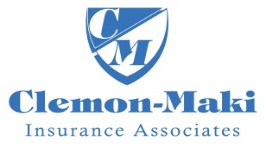 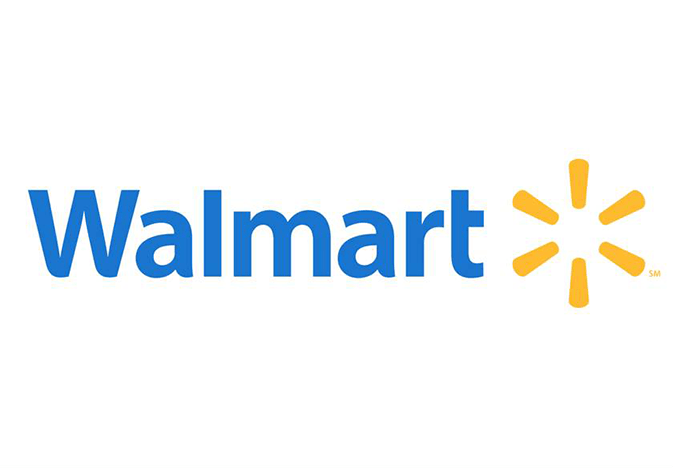 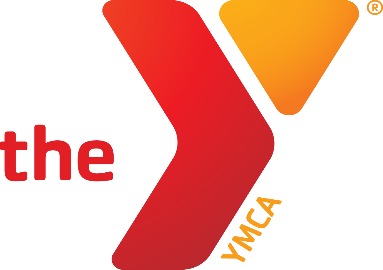 YMCA/Clemon-Maki/Wal MartSpring 2024 Flag Football Schedule2nd & 3rd Grade  April 13th 	1:00		Chiefs vs RaidersApril 20th 	1:00		Chiefs vs RaidersApril 27th 	1:00		Chiefs vs RaidersMay 4th	1:00		Chiefs vs RaidersMay 11th	1:00		Chiefs vs RaidersMay 18th 	1:00		Chiefs vs RaidersNewton YMCA1701 S. Eighth Ave. ENewton, Iowa 50208www.newtonymca.org scott.taylor@newtonymca.org 